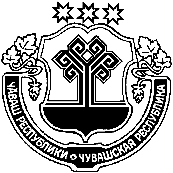 О внесении изменений в административный регламент предоставления  муниципальной  услуги  «Выдача разрешения  на выполнение  авиационных работ, парашютных прыжков, демонстрационных полетов воздушных судов, полетов беспилотных летательных аппаратов,  подъемов   привязных    аэростатов над территорией    Яншихово-Норвашского    сельского поселения Янтиковского района Чувашской Республики, а также посадки (взлета)   на    расположенные  в границах Яншихово-Норвашского    сельского    поселения Янтиковского района Чувашской Республики  площадки, сведения о   которых   не    опубликованы   в  документах аэронавигационной информации»    В соответствии с пунктом 49 Федеральных правил использования воздушного пространства Российской Федерации, утвержденных постановлением Правительства РФ от 11.03.2010 № 138 «Об утверждении Федеральных правил использования воздушного пространства Российской Федерации», администрация Яншихово-Норвашского сельского поселения Янтиковского района Чувашской Республики п о с т а н о в л я е т:        1.Внести в административный регламент предоставления муниципальной услуги «Выдача разрешения на выполнение авиационных работ, парашютных прыжков, демонстрационных полетов воздушных судов, полетов беспилотных летательных аппаратов, подъемов привязных аэростатов над территорией    Яншихово-Норвашского    сельского  поселения Янтиковского района Чувашской Республики, а также посадки (взлета) на расположенные в границах Яншихово-Норвашского    сельского  поселения Янтиковского района Чувашской Республики площадки, сведения о которых не опубликованы в документах аэронавигационной информации», утвержденный постановлением администрацией Яншихово-Норвашского сельского поселения от 08.08.2019 № 36 «Об утверждении административного регламента предоставления муниципальной услуги «Выдача разрешения на выполнение авиационных работ, парашютных прыжков, демонстрационных полетов воздушных судов, полетов беспилотных летательных аппаратов, подъемов привязных аэростатов над территорией     Яншихово-Норвашского    сельского  поселения Янтиковского района Чувашской Республики, а также посадки (взлета) на расположенные в границах  Яншихово-Норвашского    сельского  поселения Янтиковского района Чувашской Республики площадки, сведения о которых не опубликованы в документах аэронавигационной информации», следующее изменение:в абзаце втором пункта 2.3 слова «полетов беспилотных летательных аппаратов» заменить словами «полетов беспилотных летательных аппаратов (за исключением полетов беспилотных летательных аппаратов с максимальной взлетной массой менее 0,25 кг)».2. Настоящее постановление вступает в силу после его официального опубликования.3. Контроль за исполнением настоящего постановления оставлю за собой.Глава Яншихово-Норвашскогосельского поселения                                                                               Р.А. ЕгоровЧУВАШСКАЯ РЕСПУБЛИКАЯНТИКОВСКИЙ РАЙОНЧĂВАШ РЕСПУБЛИКИТĂВАЙ РАЙОНĚЧУВАШСКАЯ РЕСПУБЛИКАЯНТИКОВСКИЙ РАЙОНЕНĚШ НĂРВАШ ЯЛ ПОСЕЛЕНИЙĚН АДМИНИСТРАЦИЙĔЙЫШĂНУ 16 апрель  2020 ç. 23 №Енěш Нǎрваш ялěАДМИНИСТРАЦИЯ ЯНШИХОВО-НОРВАШСКОГО СЕЛЬСКОГО ПОСЕЛЕНИЯПОСТАНОВЛЕНИЕ          16 апреля  .  № 23село Яншихово-НорвашиЕНĚШ НĂРВАШ ЯЛ ПОСЕЛЕНИЙĚН АДМИНИСТРАЦИЙĔЙЫШĂНУ 16 апрель  2020 ç. 23 №Енěш Нǎрваш ялě